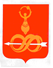 АДМИНИСТРАЦИЯ МУНИЦИПАЛЬНОГО ОБРАЗОВАНИЯ«МУНИЦИПАЛЬНЫЙ ОКРУГ ДЕБЁССКИЙ РАЙОН УДМУРТСКОЙ РЕСПУБЛИКИ»«УДМУРТ ЭЛЬКУНЫСЬ ДЭБЕС ЁРОС МУНИЦИПАЛ ОКРУГ»МУНИЦИПАЛ КЫЛДЫТЭТЛЭН АДМИНИСТРАЦИЕЗПОСТАНОВЛЕНИЕот «     » _________2022 года                                                                           № с. ДебёсыО внесении изменений в постановление Администрации муниципального образования «Муниципальный округ Дебёсский район Удмуртской Республики» от 03 февраля 2022 года № 33 «Об утверждении муниципальной программы муниципального образования «Муниципальный округ Дебёсский район Удмуртской Республики» «Формирование современной городской среды» на 2022-2024 годы» В соответствии с Бюджетным кодексом Российской Федерации, Федеральным законом от 28 июня 2014 года № 172-ФЗ «О стратегическом планировании в Российской Федерации», постановлением Администрации муниципального образования «Муниципальный округ Дебёсский район Удмуртской Республики» от 26 декабря 2021 года № 36 «Об утверждении Порядка разработки, реализации и оценки эффективности муниципальных программ муниципального образования «Муниципальный округ Дебёсский район Удмуртской Республики»,  Перечнем муниципальных программ на среднесрочный период 2015-2025 годов в муниципальном образовании «Муниципальный округ Дебёсский район Удмуртской Республики», утверждённым постановлением Администрации муниципального образования  «Муниципальный округ Дебёсский район Удмуртской Республики», Администрация ПОСТАНОВЛЯЕТ:1. Внести в постановление Администрации муниципального образования «Муниципальный округ Дебёсский район Удмуртской Республики» от 03 февраля 2022 года № 33 «Об утверждении муниципальной программы муниципального образования «Муниципальный округ Дебёсский район Удмуртской Республики» «Формирование современной городской среды» на 2022-2024 годы» следующие изменения:1.1. наименование постановления изложить в следующей редакции:«Об утверждении муниципальной программы муниципального образования «Муниципальный округ Дебёсский район Удмуртской Республики» «Формирование современной городской среды» на 2022-2025 годы»;1.2. наименование муниципальной программы изложить в следующей редакции:«Муниципальная программа муниципального образования «Муниципальный округ Дебёсский район Удмуртской Республики» «Формирование современной городской среды» на 2022-2025 годы» 1.3. изложить муниципальную программу муниципального образования «Муниципальный округ Дебёсский район Удмуртской Республики» «Формирование современной городской среды» на 2022-2025 годы» в новой редакции согласно приложению к настоящему постановлению.2. Разместить настоящее постановление на официальном сайте муниципального образования «Муниципальный округ Дебёсский район Удмуртской Республики». Глава муниципального образования                               	          	А.С. ИвановПодготовил:Начальник Управления отдела по строительству, ЖКХ и земельно-имущественным отношениям	                            А.П. Докучаев	                                                                                                 «______»___________2022Разослать: в дело, ОС и ЖКХ, ОИЗ, на сайт.Согласовано: Зам. главы Администрации районапо строительству, ЖКХ и земельно-имущественным отношениям                                                             	Д.С. Бойков	                                                                                                «____»_____________2022Заместитель главы Администрации по экономике и финансам – начальник управления финансов                                 	В.В. Поздеев	                                                                                                 «____»_____________2022Начальник Управления экономики и сельского хозяйства                 Е.М. Ложкина                                                                                                              «____»____________2022Начальник сектора правовой и организационной работы                                                                   Н.В. Воронцова                                                                                                              «____»____________2022Начальник отдела земельно-имущественных отношений	                                                              В.В. Серебренникова	                                                                                                 «____»_____________2022Председатель КСО                                                                              Л.Р. Чиркова                                                                                                            «____»_____________2022УТВЕРЖДЕНА:постановлением Администрациимуниципального образования «Муниципальный округ Дебёсский район Удмуртской Республики»от «    » ___________ 2022 года № ___         Муниципальная программа муниципального образования «Муниципальный округ Дебёсский район Удмуртской Республики»«Формирование современной городской среды» на 2022 – 2025 годыКраткая характеристика (паспорт) муниципальной программы Приоритеты муниципальной политики, цели, задачи в сфере социально-экономического развития, в рамках которой реализуется муниципальная программа.Благоустройство территорий муниципального образования соответствующего функционального назначения (площади, набережные, улицы, пешеходные зоны, скверы, парки), дворовых территорий многоквартирных домов, а также других мероприятий, реализуемых в указанной сфере - является одним из основных направлений отрасли экономики муниципального образования, обеспечивающей создание условий для системного повышения качества и комфорта среды проживания на территории муниципального образования.  Приоритеты и цели государственной политики в сфере реализации государственной программы определены:1) Указом Президента Российской Федерации от 7 мая 2012 года № 600 «О мерах по обеспечению граждан Российской Федерации доступным и комфортным жильем и повышению качества жилищно-коммунальных услуг»;2) паспортом приоритетного проекта «Формирование комфортной городской среды», утверждённого президиумом Совета при Президенте Российской Федерации по стратегическому развитию и приоритетным проектам» (протокол от 21 ноября 2016 года № 10) (далее - Приоритетный проект);3) Указом Президента Российской Федерации от 7 мая 2018 года № 204 «О национальных целях и стратегических задачах Российской Федерации на период до 2024 года»;4) паспортом национального проекта «Жильё и городская среда», утверждённого президиумом Совета при Президенте Российской Федерации по стратегическому развитию и национальным проектам (протокол от 24 декабря 2018 года № 16).            Целью муниципальной программы является развитие комфортной среды проживания, функциональности, безопасности и эстетики территории района.В рамках муниципальной программы предусматривается решение следующих задач:1.Повышение уровня благоустройства дворовых и общественных  территорий;2.Повышение уровня вовлечённости заинтересованных граждан, организаций в реализацию мероприятий по благоустройству муниципальных территорий.Успешное выполнение поставленных задач позволит улучшить условия жизни населения и повысить привлекательность района, как для проживания, так и для проведения хозяйственной деятельности, развертывания частной инициативы, привлечения бизнеса. Будут созданы необходимые условия для развития других систем жизнеобеспечения населения района в целом. Период реализации программы – 2022-2025 годы. В рамках реализации программы утверждён адресный перечень общественных территорий, подлежащих благоустройству в 2022-2025 годах.Адресный перечень общественных территорий, подлежащих благоустройству в 2022 – 2025  годах:Приложение 1 к муниципальной программе муниципального образования «Муниципальный округ Дебёсский район Удмуртской Республики» «Формирование современной городской среды» на 2022-2025 годыНаименование муниципальной программыМуниципальная программа муниципального образования «Муниципальный округ Дебёсский район Удмуртской Республики»  «Формирование современной городской среды» на 2022-2025 годы Наименование муниципальной подпрограммыПоддержка государственных программ субъектов Российской Федерации и муниципальных программ формирования комфортной городской среды.Координатор муниципальной программыЗаместитель главы Администрации района по строительству, ЖКХ и земельно-имущественным отношениям Ответственный исполнитель муниципальной программы Начальник управления по строительству, ЖКХ и земельно-имущественным отношениямСоисполнители муниципальной программы- отдел по управлению муниципальным имуществом и земельным отношениям управления  по строительству, ЖКХ и земельно-имущественным отношениям Администрации муниципального образования «Муниципальный округ Дебёсский район Удмуртской Республики», - управление экономики и сельского хозяйства Администрации муниципального образования «Муниципальный округ Дебёсский район Удмуртской Республики»Цель муниципальной программыРазвитие комфортной среды проживания, функциональности, безопасности и эстетики территории районаЗадачи муниципальной программы (цели подпрограмм) 1. Повышение уровня благоустройства дворовых и общественных  территорий. 2. Повышение уровня вовлечённости заинтересованных граждан, организаций в реализацию мероприятий по благоустройству муниципальных территорий. Целевые показатели (индикаторы)1. Количество благоустроенных мест общего пользования (единиц).2. Площадь благоустроенных мест общего пользования (кв.м.).3. Доля населённых пунктов, участвующих в конкурсе «Самый благоустроенный  населённый пункт Дебёсского района» (процентов).4. Количество обоснованных жалоб населения по вопросам благоустройства, озеленения (единиц).5. Количество форм вовлечения граждан (организаций) в обсуждение проектов по благоустройству территорий.Сроки и этапы реализацииСроки реализации 2022-2025 гг. Этапы не предусмотрены.Ресурсное муниципальной программыОбъём средств бюджета муниципального образования «Муниципальный округ Дебёсский район Удмуртской Республики» на реализацию программы составит 0 руб., в том числе по годам реализации:Ресурсное обеспечение программы за счёт средств бюджета муниципального образования «Муниципальный округ Дебёсский район Удмуртской Республики» подлежит уточнению в рамках бюджетного цикла.Ожидаемые конечные результаты, оценка планируемой эффективностиПрограмма направлена на создание комфортной, безопасной и  эстетически привлекательной окружающей среды. Ожидаемые результаты  к окончанию её реализации:1. Количество благоустроенных мест общего пользования – 1 (единиц)2. Площадь благоустроенных мест общего пользования составит 549,5 (кв.м).3. Доля населенных пунктов, участвующих в конкурсе «Самый благоустроенный населенный пункт Дебесского района» - 20 (процентов).4. Количество обоснованных жалоб населения по вопросам благоустройства, озеленения стремится к нулю.5. Количество форм вовлечения граждан (организаций) в обсуждение проектов по благоустройству территорий – 2 (единиц)Национальные проекты, в рамках которых реализуется муниципальная программаПаспорт нацпроекта разработан Минстроем России во исполнение Указа Президента Российской Федерации от 7 мая 2018 года № 204 «О национальных целях и стратегических задачах развития Российской Федерации на период до 2024 года» и включает в себя четыре федеральных проекта: «Ипотека», «Жильё», «Формирование комфортной городской среды» и «Обеспечение устойчивого сокращения непригодного для проживания жилищного фонда».№ п/пМесторасположение общественных территорий, подлежащих благоустройствув 2022-2025 г.г.Плановый период выполнения работ по годам11Благоустройство центральной части села Дебёсы2022-202322Благоустройство общественной территории «Сибирский тракт» (с. Дебесы)202433Благоустройство набережной пруда «Масалкинский»2025Сведения о составе и значениях целевых показателей (индикаторов) муниципальной программы «Формирование современной городской среды»Сведения о составе и значениях целевых показателей (индикаторов) муниципальной программы «Формирование современной городской среды»Сведения о составе и значениях целевых показателей (индикаторов) муниципальной программы «Формирование современной городской среды»Сведения о составе и значениях целевых показателей (индикаторов) муниципальной программы «Формирование современной городской среды»Сведения о составе и значениях целевых показателей (индикаторов) муниципальной программы «Формирование современной городской среды»Сведения о составе и значениях целевых показателей (индикаторов) муниципальной программы «Формирование современной городской среды»Сведения о составе и значениях целевых показателей (индикаторов) муниципальной программы «Формирование современной городской среды»Сведения о составе и значениях целевых показателей (индикаторов) муниципальной программы «Формирование современной городской среды»Код аналитической программной классификацииКод аналитической программной классификации№ п/пНаименование целевого показателя (индикатора)Единица измеренияКод аналитической программной классификацииКод аналитической программной классификации№ п/пНаименование целевого показателя (индикатора)Единица измерения№ п/пНаименование целевого показателя (индикатора)Единица измерения2022202320242025МППп№ п/пНаименование целевого показателя (индикатора)Единица измеренияпланпланпланплан1911Количество благоустроенных мест общего пользования  единиц11111912Площадь благоустроенных мест общего пользования кв.м518,2617,5549,5549,51913Доля населенных пунктов, участвующих в конкурсе «Самый благоустроенный  населенный пункт Дебёсского района»процентов01820201914Количество обоснованных жалоб населения по вопросам благоустройства, озелененияединиц00001915Количество форм вовлечения граждан (организаций) в обсуждение проектов по благоустройству территорийединиц1222Приложение 2 к муниципальной программе муниципального образования «Муниципальный округ Дебёсский район Удмуртской Республики» «Формирование современной городской среды» на 2022-2025годыПеречень основных мероприятий муниципальной программы «Формирование современной городской среды»Приложение 2 к муниципальной программе муниципального образования «Муниципальный округ Дебёсский район Удмуртской Республики» «Формирование современной городской среды» на 2022-2025годыПеречень основных мероприятий муниципальной программы «Формирование современной городской среды»Приложение 2 к муниципальной программе муниципального образования «Муниципальный округ Дебёсский район Удмуртской Республики» «Формирование современной городской среды» на 2022-2025годыПеречень основных мероприятий муниципальной программы «Формирование современной городской среды»Приложение 2 к муниципальной программе муниципального образования «Муниципальный округ Дебёсский район Удмуртской Республики» «Формирование современной городской среды» на 2022-2025годыПеречень основных мероприятий муниципальной программы «Формирование современной городской среды»Приложение 2 к муниципальной программе муниципального образования «Муниципальный округ Дебёсский район Удмуртской Республики» «Формирование современной городской среды» на 2022-2025годыПеречень основных мероприятий муниципальной программы «Формирование современной городской среды»Приложение 2 к муниципальной программе муниципального образования «Муниципальный округ Дебёсский район Удмуртской Республики» «Формирование современной городской среды» на 2022-2025годыПеречень основных мероприятий муниципальной программы «Формирование современной городской среды»Приложение 2 к муниципальной программе муниципального образования «Муниципальный округ Дебёсский район Удмуртской Республики» «Формирование современной городской среды» на 2022-2025годыПеречень основных мероприятий муниципальной программы «Формирование современной городской среды»Приложение 2 к муниципальной программе муниципального образования «Муниципальный округ Дебёсский район Удмуртской Республики» «Формирование современной городской среды» на 2022-2025годыПеречень основных мероприятий муниципальной программы «Формирование современной городской среды»Приложение 2 к муниципальной программе муниципального образования «Муниципальный округ Дебёсский район Удмуртской Республики» «Формирование современной городской среды» на 2022-2025годыПеречень основных мероприятий муниципальной программы «Формирование современной городской среды»Приложение 2 к муниципальной программе муниципального образования «Муниципальный округ Дебёсский район Удмуртской Республики» «Формирование современной городской среды» на 2022-2025годыПеречень основных мероприятий муниципальной программы «Формирование современной городской среды»Приложение 2 к муниципальной программе муниципального образования «Муниципальный округ Дебёсский район Удмуртской Республики» «Формирование современной городской среды» на 2022-2025годыПеречень основных мероприятий муниципальной программы «Формирование современной городской среды»Приложение 2 к муниципальной программе муниципального образования «Муниципальный округ Дебёсский район Удмуртской Республики» «Формирование современной городской среды» на 2022-2025годыПеречень основных мероприятий муниципальной программы «Формирование современной городской среды»Приложение 2 к муниципальной программе муниципального образования «Муниципальный округ Дебёсский район Удмуртской Республики» «Формирование современной городской среды» на 2022-2025годыПеречень основных мероприятий муниципальной программы «Формирование современной городской среды»Код аналитической программной классификацииКод аналитической программной классификацииКод аналитической программной классификацииКод аналитической программной классификацииКод аналитической программной классификацииКод аналитической программной классификацииКод аналитической программной классификацииНаименование подпрограммы, основного мероприятия, мероприятияНаименование подпрограммы, основного мероприятия, мероприятияИсполнителиСрок выполненияОжидаемый непосредственный результатВзаимосвязь с целевыми показателями (индикаторами)Код аналитической программной классификацииКод аналитической программной классификацииКод аналитической программной классификацииКод аналитической программной классификацииКод аналитической программной классификацииКод аналитической программной классификацииКод аналитической программной классификацииНаименование подпрограммы, основного мероприятия, мероприятияНаименование подпрограммы, основного мероприятия, мероприятияИсполнителиСрок выполненияОжидаемый непосредственный результатВзаимосвязь с целевыми показателями (индикаторами)МППпПпОМОМММНаименование подпрограммы, основного мероприятия, мероприятияНаименование подпрограммы, основного мероприятия, мероприятияИсполнителиСрок выполненияОжидаемый непосредственный результатВзаимосвязь с целевыми показателями (индикаторами)19Муниципальная программа муниципального образования «Муниципальный округ Дебёсский район Удмуртской Республики» «Формирование современной городской среды» на 2022-2024 годы.Муниципальная программа муниципального образования «Муниципальный округ Дебёсский район Удмуртской Республики» «Формирование современной городской среды» на 2022-2024 годы.1911Подпрограмма: Поддержка государственных программ субъектов Российской Федерации и муниципальных программ формирования комфортной городской среды.Подпрограмма: Поддержка государственных программ субъектов Российской Федерации и муниципальных программ формирования комфортной городской среды.Отдел по строительству и ЖКХ2022-2025Поддержка государственных программ субъектов РФ и муниципальных программ по формированию современной городской среды.19.1.1-19.1.519110101Обеспечение мероприятий по благоустройству дворовых территорий многоквартирных домов.Обеспечение мероприятий по благоустройству дворовых территорий многоквартирных домов.Отдел по строительству и ЖКХ2022-2025Поддержание территории в надлежащем, комфортном состоянии.19.1.4, 19.1.519110202Обеспечение мероприятий по благоустройству общественных территорий.Обеспечение мероприятий по благоустройству общественных территорий.Отдел по строительству и ЖКХ2022-2025Благоустройство территории муниципального образования.19.1.11911020211Заключение соглашения между Министерством строительства, ЖКХ, и энергетики Удмуртской Республики и муниципальным образованием о предоставлении субсидии из бюджета Удмуртской Республики, с учётом средств федерального бюджета, бюджету муниципального образования на благоустройство территорий муниципального образования в рамках реализации муниципальной программы «Формирование современной городской среды» Заключение соглашения между Министерством строительства, ЖКХ, и энергетики Удмуртской Республики и муниципальным образованием о предоставлении субсидии из бюджета Удмуртской Республики, с учётом средств федерального бюджета, бюджету муниципального образования на благоустройство территорий муниципального образования в рамках реализации муниципальной программы «Формирование современной городской среды» Отдел по строительству и ЖКХ2022-2025Финансовое обеспечение выполнения мероприятий муниципальной программы, направленных на реализацию мероприятий по благоустройству территории муниципального образования с участием средств бюджета Удмуртской Республики19.1.21911020222Осуществление мониторинга за сроками проведения работ по благоустройству территории муниципального образования подрядной организацией.Осуществление мониторинга за сроками проведения работ по благоустройству территории муниципального образования подрядной организацией.Отдел по строительству и ЖКХ2022-2025Выявление и принятие решений по возможному невыполнению конкретных мероприятий подрядными организациями19.1.1,19.1.21911020233Обеспечение участия в мероприятиях по сдаче-приемке работ по муниципальным контрактам по территориям, благоустраиваемым с привлечением субсидий из бюджета Удмуртской Республики.Обеспечение участия в мероприятиях по сдаче-приемке работ по муниципальным контрактам по территориям, благоустраиваемым с привлечением субсидий из бюджета Удмуртской Республики.Отдел по строительству и ЖКХ2022-2025Приём выполненных работ по муниципальным контрактам, благоустраиваемым за счёт средств бюджета Удмуртской Республики и бюджета муниципального образования19.1.1-19.1.51911020244Направление в Министерство строительства, ЖКХ и энергетики Удмуртской Республики отчётов об исполнении условий предоставления субсидии, достижение значений показателей результативности использования субсидий.Направление в Министерство строительства, ЖКХ и энергетики Удмуртской Республики отчётов об исполнении условий предоставления субсидии, достижение значений показателей результативности использования субсидий.Отдел по строительству и ЖКХ2022-2025Своевременное предоставление в Министерство строительства, ЖКХ и энергетики Удмуртской Республики отчётов об исполнении условий предоставления субсидии, достижение значений показателей результативности использования субсидий19.1.1-19.1.21911020255Организация работы в Государственной информационной системе ГИС ЖКХ, в части размещения информации о реализации мероприятий приоритетного проекта.Организация работы в Государственной информационной системе ГИС ЖКХ, в части размещения информации о реализации мероприятий приоритетного проекта.Отдел по строительству и ЖКХ2022-2025Работа информационного ресурса, являющегося источником официальной информации о реализации приоритетного проекта 19.1.1-19.1.21911F2F2Федеральный проект «Формирование комфортной городской среды»Федеральный проект «Формирование комфортной городской среды»Отдел по строительству и ЖКХ2022-2025Оказание государственной поддержки муниципальной программы формирования современной городской среды за счёт средств федерального бюджета.19.1.1.Приложение 3  к муниципальной программе муниципального образования «Муниципальный округ Дебёсский район Удмуртской Республики» «Формирование современной городской среды » на 2022-2025 годы        Приложение 3  к муниципальной программе муниципального образования «Муниципальный округ Дебёсский район Удмуртской Республики» «Формирование современной городской среды » на 2022-2025 годы        Приложение 3  к муниципальной программе муниципального образования «Муниципальный округ Дебёсский район Удмуртской Республики» «Формирование современной городской среды » на 2022-2025 годы        Приложение 3  к муниципальной программе муниципального образования «Муниципальный округ Дебёсский район Удмуртской Республики» «Формирование современной городской среды » на 2022-2025 годы        Приложение 3  к муниципальной программе муниципального образования «Муниципальный округ Дебёсский район Удмуртской Республики» «Формирование современной городской среды » на 2022-2025 годы        Приложение 3  к муниципальной программе муниципального образования «Муниципальный округ Дебёсский район Удмуртской Республики» «Формирование современной городской среды » на 2022-2025 годы        Приложение 3  к муниципальной программе муниципального образования «Муниципальный округ Дебёсский район Удмуртской Республики» «Формирование современной городской среды » на 2022-2025 годы        Приложение 3  к муниципальной программе муниципального образования «Муниципальный округ Дебёсский район Удмуртской Республики» «Формирование современной городской среды » на 2022-2025 годы        Приложение 3  к муниципальной программе муниципального образования «Муниципальный округ Дебёсский район Удмуртской Республики» «Формирование современной городской среды » на 2022-2025 годы        Приложение 3  к муниципальной программе муниципального образования «Муниципальный округ Дебёсский район Удмуртской Республики» «Формирование современной городской среды » на 2022-2025 годы        Приложение 3  к муниципальной программе муниципального образования «Муниципальный округ Дебёсский район Удмуртской Республики» «Формирование современной городской среды » на 2022-2025 годы        Приложение 3  к муниципальной программе муниципального образования «Муниципальный округ Дебёсский район Удмуртской Республики» «Формирование современной городской среды » на 2022-2025 годы        Приложение 3  к муниципальной программе муниципального образования «Муниципальный округ Дебёсский район Удмуртской Республики» «Формирование современной городской среды » на 2022-2025 годы        Приложение 3  к муниципальной программе муниципального образования «Муниципальный округ Дебёсский район Удмуртской Республики» «Формирование современной городской среды » на 2022-2025 годы        Приложение 3  к муниципальной программе муниципального образования «Муниципальный округ Дебёсский район Удмуртской Республики» «Формирование современной городской среды » на 2022-2025 годы        Приложение 3  к муниципальной программе муниципального образования «Муниципальный округ Дебёсский район Удмуртской Республики» «Формирование современной городской среды » на 2022-2025 годы        Приложение 3  к муниципальной программе муниципального образования «Муниципальный округ Дебёсский район Удмуртской Республики» «Формирование современной городской среды » на 2022-2025 годы        Приложение 3  к муниципальной программе муниципального образования «Муниципальный округ Дебёсский район Удмуртской Республики» «Формирование современной городской среды » на 2022-2025 годы        Приложение 3  к муниципальной программе муниципального образования «Муниципальный округ Дебёсский район Удмуртской Республики» «Формирование современной городской среды » на 2022-2025 годы        Приложение 3  к муниципальной программе муниципального образования «Муниципальный округ Дебёсский район Удмуртской Республики» «Формирование современной городской среды » на 2022-2025 годы        Приложение 3  к муниципальной программе муниципального образования «Муниципальный округ Дебёсский район Удмуртской Республики» «Формирование современной городской среды » на 2022-2025 годы        Приложение 3  к муниципальной программе муниципального образования «Муниципальный округ Дебёсский район Удмуртской Республики» «Формирование современной городской среды » на 2022-2025 годы        Приложение 3  к муниципальной программе муниципального образования «Муниципальный округ Дебёсский район Удмуртской Республики» «Формирование современной городской среды » на 2022-2025 годы        Приложение 3  к муниципальной программе муниципального образования «Муниципальный округ Дебёсский район Удмуртской Республики» «Формирование современной городской среды » на 2022-2025 годы        Приложение 3  к муниципальной программе муниципального образования «Муниципальный округ Дебёсский район Удмуртской Республики» «Формирование современной городской среды » на 2022-2025 годы        Приложение 3  к муниципальной программе муниципального образования «Муниципальный округ Дебёсский район Удмуртской Республики» «Формирование современной городской среды » на 2022-2025 годы        Приложение 3  к муниципальной программе муниципального образования «Муниципальный округ Дебёсский район Удмуртской Республики» «Формирование современной городской среды » на 2022-2025 годы        Приложение 3  к муниципальной программе муниципального образования «Муниципальный округ Дебёсский район Удмуртской Республики» «Формирование современной городской среды » на 2022-2025 годы        Приложение 3  к муниципальной программе муниципального образования «Муниципальный округ Дебёсский район Удмуртской Республики» «Формирование современной городской среды » на 2022-2025 годы        Приложение 3  к муниципальной программе муниципального образования «Муниципальный округ Дебёсский район Удмуртской Республики» «Формирование современной городской среды » на 2022-2025 годы        Приложение 3  к муниципальной программе муниципального образования «Муниципальный округ Дебёсский район Удмуртской Республики» «Формирование современной городской среды » на 2022-2025 годы        Приложение 3  к муниципальной программе муниципального образования «Муниципальный округ Дебёсский район Удмуртской Республики» «Формирование современной городской среды » на 2022-2025 годы        Приложение 3  к муниципальной программе муниципального образования «Муниципальный округ Дебёсский район Удмуртской Республики» «Формирование современной городской среды » на 2022-2025 годы        Приложение 3  к муниципальной программе муниципального образования «Муниципальный округ Дебёсский район Удмуртской Республики» «Формирование современной городской среды » на 2022-2025 годы        Приложение 3  к муниципальной программе муниципального образования «Муниципальный округ Дебёсский район Удмуртской Республики» «Формирование современной городской среды » на 2022-2025 годы        Приложение 3  к муниципальной программе муниципального образования «Муниципальный округ Дебёсский район Удмуртской Республики» «Формирование современной городской среды » на 2022-2025 годы        Приложение 3  к муниципальной программе муниципального образования «Муниципальный округ Дебёсский район Удмуртской Республики» «Формирование современной городской среды » на 2022-2025 годы        Приложение 3  к муниципальной программе муниципального образования «Муниципальный округ Дебёсский район Удмуртской Республики» «Формирование современной городской среды » на 2022-2025 годы        Приложение 3  к муниципальной программе муниципального образования «Муниципальный округ Дебёсский район Удмуртской Республики» «Формирование современной городской среды » на 2022-2025 годы        Приложение 3  к муниципальной программе муниципального образования «Муниципальный округ Дебёсский район Удмуртской Республики» «Формирование современной городской среды » на 2022-2025 годы        Финансовая оценка применения мер муниципального регулирования программы «Формирование современной городской среды»Финансовая оценка применения мер муниципального регулирования программы «Формирование современной городской среды»Финансовая оценка применения мер муниципального регулирования программы «Формирование современной городской среды»Финансовая оценка применения мер муниципального регулирования программы «Формирование современной городской среды»Финансовая оценка применения мер муниципального регулирования программы «Формирование современной городской среды»Финансовая оценка применения мер муниципального регулирования программы «Формирование современной городской среды»Финансовая оценка применения мер муниципального регулирования программы «Формирование современной городской среды»Финансовая оценка применения мер муниципального регулирования программы «Формирование современной городской среды»Финансовая оценка применения мер муниципального регулирования программы «Формирование современной городской среды»Финансовая оценка применения мер муниципального регулирования программы «Формирование современной городской среды»Финансовая оценка применения мер муниципального регулирования программы «Формирование современной городской среды»Финансовая оценка применения мер муниципального регулирования программы «Формирование современной городской среды»Финансовая оценка применения мер муниципального регулирования программы «Формирование современной городской среды»Финансовая оценка применения мер муниципального регулирования программы «Формирование современной городской среды»Финансовая оценка применения мер муниципального регулирования программы «Формирование современной городской среды»Финансовая оценка применения мер муниципального регулирования программы «Формирование современной городской среды»Финансовая оценка применения мер муниципального регулирования программы «Формирование современной городской среды»Финансовая оценка применения мер муниципального регулирования программы «Формирование современной городской среды»Финансовая оценка применения мер муниципального регулирования программы «Формирование современной городской среды»Финансовая оценка применения мер муниципального регулирования программы «Формирование современной городской среды»Финансовая оценка применения мер муниципального регулирования программы «Формирование современной городской среды»Финансовая оценка применения мер муниципального регулирования программы «Формирование современной городской среды»Финансовая оценка применения мер муниципального регулирования программы «Формирование современной городской среды»Финансовая оценка применения мер муниципального регулирования программы «Формирование современной городской среды»Финансовая оценка применения мер муниципального регулирования программы «Формирование современной городской среды»Финансовая оценка применения мер муниципального регулирования программы «Формирование современной городской среды»Финансовая оценка применения мер муниципального регулирования программы «Формирование современной городской среды»Финансовая оценка применения мер муниципального регулирования программы «Формирование современной городской среды»Финансовая оценка применения мер муниципального регулирования программы «Формирование современной городской среды»Финансовая оценка применения мер муниципального регулирования программы «Формирование современной городской среды»Код аналитической программной классификацииКод аналитической программной классификацииНаименование меры                                        муниципального регулированияНаименование меры                                        муниципального регулированияНаименование меры                                        муниципального регулированияПоказатель применения мерыПоказатель применения мерыКраткое обоснование необходимости применения меры Краткое обоснование необходимости применения меры Код аналитической программной классификацииКод аналитической программной классификацииНаименование меры                                        муниципального регулированияНаименование меры                                        муниципального регулированияНаименование меры                                        муниципального регулированияПоказатель применения мерыПоказатель применения меры2022 год2023 год2023 год2024 год2024 год2025 годКраткое обоснование необходимости применения меры Краткое обоснование необходимости применения меры МППпНаименование меры                                        муниципального регулированияНаименование меры                                        муниципального регулированияНаименование меры                                        муниципального регулированияПоказатель применения мерыПоказатель применения меры2022 год2023 год2023 год2024 год2024 год2025 годКраткое обоснование необходимости применения меры Краткое обоснование необходимости применения меры 191Меры муниципального регулирования  финансовой оценке не подлежатМеры муниципального регулирования  финансовой оценке не подлежатМеры муниципального регулирования  финансовой оценке не подлежатМеры муниципального регулирования  финансовой оценке не подлежатМеры муниципального регулирования  финансовой оценке не подлежатМеры муниципального регулирования  финансовой оценке не подлежатМеры муниципального регулирования  финансовой оценке не подлежатМеры муниципального регулирования  финансовой оценке не подлежатМеры муниципального регулирования  финансовой оценке не подлежатМеры муниципального регулирования  финансовой оценке не подлежатМеры муниципального регулирования  финансовой оценке не подлежатМеры муниципального регулирования  финансовой оценке не подлежатМеры муниципального регулирования  финансовой оценке не подлежатПриложение 4   к муниципальной программе муниципального образования «Муниципальный округ Дебёсский район Удмуртской Республики» «Формирование современной городской среды» на 2022-2025 годыПриложение 4   к муниципальной программе муниципального образования «Муниципальный округ Дебёсский район Удмуртской Республики» «Формирование современной городской среды» на 2022-2025 годыПриложение 4   к муниципальной программе муниципального образования «Муниципальный округ Дебёсский район Удмуртской Республики» «Формирование современной городской среды» на 2022-2025 годыПриложение 4   к муниципальной программе муниципального образования «Муниципальный округ Дебёсский район Удмуртской Республики» «Формирование современной городской среды» на 2022-2025 годыПриложение 4   к муниципальной программе муниципального образования «Муниципальный округ Дебёсский район Удмуртской Республики» «Формирование современной городской среды» на 2022-2025 годыПриложение 4   к муниципальной программе муниципального образования «Муниципальный округ Дебёсский район Удмуртской Республики» «Формирование современной городской среды» на 2022-2025 годыПриложение 4   к муниципальной программе муниципального образования «Муниципальный округ Дебёсский район Удмуртской Республики» «Формирование современной городской среды» на 2022-2025 годыПриложение 4   к муниципальной программе муниципального образования «Муниципальный округ Дебёсский район Удмуртской Республики» «Формирование современной городской среды» на 2022-2025 годыПриложение 4   к муниципальной программе муниципального образования «Муниципальный округ Дебёсский район Удмуртской Республики» «Формирование современной городской среды» на 2022-2025 годыПриложение 4   к муниципальной программе муниципального образования «Муниципальный округ Дебёсский район Удмуртской Республики» «Формирование современной городской среды» на 2022-2025 годыПриложение 4   к муниципальной программе муниципального образования «Муниципальный округ Дебёсский район Удмуртской Республики» «Формирование современной городской среды» на 2022-2025 годыПриложение 4   к муниципальной программе муниципального образования «Муниципальный округ Дебёсский район Удмуртской Республики» «Формирование современной городской среды» на 2022-2025 годыПриложение 4   к муниципальной программе муниципального образования «Муниципальный округ Дебёсский район Удмуртской Республики» «Формирование современной городской среды» на 2022-2025 годыПриложение 4   к муниципальной программе муниципального образования «Муниципальный округ Дебёсский район Удмуртской Республики» «Формирование современной городской среды» на 2022-2025 годыПриложение 4   к муниципальной программе муниципального образования «Муниципальный округ Дебёсский район Удмуртской Республики» «Формирование современной городской среды» на 2022-2025 годыПриложение 4   к муниципальной программе муниципального образования «Муниципальный округ Дебёсский район Удмуртской Республики» «Формирование современной городской среды» на 2022-2025 годыПриложение 4   к муниципальной программе муниципального образования «Муниципальный округ Дебёсский район Удмуртской Республики» «Формирование современной городской среды» на 2022-2025 годыПриложение 4   к муниципальной программе муниципального образования «Муниципальный округ Дебёсский район Удмуртской Республики» «Формирование современной городской среды» на 2022-2025 годыПриложение 4   к муниципальной программе муниципального образования «Муниципальный округ Дебёсский район Удмуртской Республики» «Формирование современной городской среды» на 2022-2025 годыПриложение 4   к муниципальной программе муниципального образования «Муниципальный округ Дебёсский район Удмуртской Республики» «Формирование современной городской среды» на 2022-2025 годыПриложение 4   к муниципальной программе муниципального образования «Муниципальный округ Дебёсский район Удмуртской Республики» «Формирование современной городской среды» на 2022-2025 годыПриложение 4   к муниципальной программе муниципального образования «Муниципальный округ Дебёсский район Удмуртской Республики» «Формирование современной городской среды» на 2022-2025 годыПриложение 4   к муниципальной программе муниципального образования «Муниципальный округ Дебёсский район Удмуртской Республики» «Формирование современной городской среды» на 2022-2025 годыПриложение 4   к муниципальной программе муниципального образования «Муниципальный округ Дебёсский район Удмуртской Республики» «Формирование современной городской среды» на 2022-2025 годыПриложение 4   к муниципальной программе муниципального образования «Муниципальный округ Дебёсский район Удмуртской Республики» «Формирование современной городской среды» на 2022-2025 годыПриложение 4   к муниципальной программе муниципального образования «Муниципальный округ Дебёсский район Удмуртской Республики» «Формирование современной городской среды» на 2022-2025 годыПриложение 4   к муниципальной программе муниципального образования «Муниципальный округ Дебёсский район Удмуртской Республики» «Формирование современной городской среды» на 2022-2025 годыПриложение 4   к муниципальной программе муниципального образования «Муниципальный округ Дебёсский район Удмуртской Республики» «Формирование современной городской среды» на 2022-2025 годыПриложение 4   к муниципальной программе муниципального образования «Муниципальный округ Дебёсский район Удмуртской Республики» «Формирование современной городской среды» на 2022-2025 годыПриложение 4   к муниципальной программе муниципального образования «Муниципальный округ Дебёсский район Удмуртской Республики» «Формирование современной городской среды» на 2022-2025 годыПриложение 4   к муниципальной программе муниципального образования «Муниципальный округ Дебёсский район Удмуртской Республики» «Формирование современной городской среды» на 2022-2025 годыПриложение 4   к муниципальной программе муниципального образования «Муниципальный округ Дебёсский район Удмуртской Республики» «Формирование современной городской среды» на 2022-2025 годыПриложение 4   к муниципальной программе муниципального образования «Муниципальный округ Дебёсский район Удмуртской Республики» «Формирование современной городской среды» на 2022-2025 годыПриложение 4   к муниципальной программе муниципального образования «Муниципальный округ Дебёсский район Удмуртской Республики» «Формирование современной городской среды» на 2022-2025 годыПриложение 4   к муниципальной программе муниципального образования «Муниципальный округ Дебёсский район Удмуртской Республики» «Формирование современной городской среды» на 2022-2025 годыПриложение 4   к муниципальной программе муниципального образования «Муниципальный округ Дебёсский район Удмуртской Республики» «Формирование современной городской среды» на 2022-2025 годыПриложение 4   к муниципальной программе муниципального образования «Муниципальный округ Дебёсский район Удмуртской Республики» «Формирование современной городской среды» на 2022-2025 годыПриложение 4   к муниципальной программе муниципального образования «Муниципальный округ Дебёсский район Удмуртской Республики» «Формирование современной городской среды» на 2022-2025 годыПриложение 4   к муниципальной программе муниципального образования «Муниципальный округ Дебёсский район Удмуртской Республики» «Формирование современной городской среды» на 2022-2025 годыПриложение 4   к муниципальной программе муниципального образования «Муниципальный округ Дебёсский район Удмуртской Республики» «Формирование современной городской среды» на 2022-2025 годыПриложение 4   к муниципальной программе муниципального образования «Муниципальный округ Дебёсский район Удмуртской Республики» «Формирование современной городской среды» на 2022-2025 годыПриложение 4   к муниципальной программе муниципального образования «Муниципальный округ Дебёсский район Удмуртской Республики» «Формирование современной городской среды» на 2022-2025 годыПриложение 4   к муниципальной программе муниципального образования «Муниципальный округ Дебёсский район Удмуртской Республики» «Формирование современной городской среды» на 2022-2025 годыПриложение 4   к муниципальной программе муниципального образования «Муниципальный округ Дебёсский район Удмуртской Республики» «Формирование современной городской среды» на 2022-2025 годыПриложение 4   к муниципальной программе муниципального образования «Муниципальный округ Дебёсский район Удмуртской Республики» «Формирование современной городской среды» на 2022-2025 годыПриложение 4   к муниципальной программе муниципального образования «Муниципальный округ Дебёсский район Удмуртской Республики» «Формирование современной городской среды» на 2022-2025 годыПриложение 4   к муниципальной программе муниципального образования «Муниципальный округ Дебёсский район Удмуртской Республики» «Формирование современной городской среды» на 2022-2025 годыПриложение 4   к муниципальной программе муниципального образования «Муниципальный округ Дебёсский район Удмуртской Республики» «Формирование современной городской среды» на 2022-2025 годыПриложение 4   к муниципальной программе муниципального образования «Муниципальный округ Дебёсский район Удмуртской Республики» «Формирование современной городской среды» на 2022-2025 годыПриложение 4   к муниципальной программе муниципального образования «Муниципальный округ Дебёсский район Удмуртской Республики» «Формирование современной городской среды» на 2022-2025 годыПриложение 4   к муниципальной программе муниципального образования «Муниципальный округ Дебёсский район Удмуртской Республики» «Формирование современной городской среды» на 2022-2025 годыПриложение 4   к муниципальной программе муниципального образования «Муниципальный округ Дебёсский район Удмуртской Республики» «Формирование современной городской среды» на 2022-2025 годыПриложение 4   к муниципальной программе муниципального образования «Муниципальный округ Дебёсский район Удмуртской Республики» «Формирование современной городской среды» на 2022-2025 годыПриложение 4   к муниципальной программе муниципального образования «Муниципальный округ Дебёсский район Удмуртской Республики» «Формирование современной городской среды» на 2022-2025 годыПриложение 4   к муниципальной программе муниципального образования «Муниципальный округ Дебёсский район Удмуртской Республики» «Формирование современной городской среды» на 2022-2025 годыПриложение 4   к муниципальной программе муниципального образования «Муниципальный округ Дебёсский район Удмуртской Республики» «Формирование современной городской среды» на 2022-2025 годыПриложение 4   к муниципальной программе муниципального образования «Муниципальный округ Дебёсский район Удмуртской Республики» «Формирование современной городской среды» на 2022-2025 годыПриложение 4   к муниципальной программе муниципального образования «Муниципальный округ Дебёсский район Удмуртской Республики» «Формирование современной городской среды» на 2022-2025 годыПриложение 4   к муниципальной программе муниципального образования «Муниципальный округ Дебёсский район Удмуртской Республики» «Формирование современной городской среды» на 2022-2025 годыПриложение 4   к муниципальной программе муниципального образования «Муниципальный округ Дебёсский район Удмуртской Республики» «Формирование современной городской среды» на 2022-2025 годыПрогноз сводных показателей муниципальных заданий на оказание муниципальных услуг (выполнение работ) программы «Формирование современной городской среды»Прогноз сводных показателей муниципальных заданий на оказание муниципальных услуг (выполнение работ) программы «Формирование современной городской среды»Прогноз сводных показателей муниципальных заданий на оказание муниципальных услуг (выполнение работ) программы «Формирование современной городской среды»Прогноз сводных показателей муниципальных заданий на оказание муниципальных услуг (выполнение работ) программы «Формирование современной городской среды»Прогноз сводных показателей муниципальных заданий на оказание муниципальных услуг (выполнение работ) программы «Формирование современной городской среды»Прогноз сводных показателей муниципальных заданий на оказание муниципальных услуг (выполнение работ) программы «Формирование современной городской среды»Прогноз сводных показателей муниципальных заданий на оказание муниципальных услуг (выполнение работ) программы «Формирование современной городской среды»Прогноз сводных показателей муниципальных заданий на оказание муниципальных услуг (выполнение работ) программы «Формирование современной городской среды»Прогноз сводных показателей муниципальных заданий на оказание муниципальных услуг (выполнение работ) программы «Формирование современной городской среды»Прогноз сводных показателей муниципальных заданий на оказание муниципальных услуг (выполнение работ) программы «Формирование современной городской среды»Прогноз сводных показателей муниципальных заданий на оказание муниципальных услуг (выполнение работ) программы «Формирование современной городской среды»Прогноз сводных показателей муниципальных заданий на оказание муниципальных услуг (выполнение работ) программы «Формирование современной городской среды»Прогноз сводных показателей муниципальных заданий на оказание муниципальных услуг (выполнение работ) программы «Формирование современной городской среды»Прогноз сводных показателей муниципальных заданий на оказание муниципальных услуг (выполнение работ) программы «Формирование современной городской среды»Прогноз сводных показателей муниципальных заданий на оказание муниципальных услуг (выполнение работ) программы «Формирование современной городской среды»Прогноз сводных показателей муниципальных заданий на оказание муниципальных услуг (выполнение работ) программы «Формирование современной городской среды»Прогноз сводных показателей муниципальных заданий на оказание муниципальных услуг (выполнение работ) программы «Формирование современной городской среды»Прогноз сводных показателей муниципальных заданий на оказание муниципальных услуг (выполнение работ) программы «Формирование современной городской среды»Прогноз сводных показателей муниципальных заданий на оказание муниципальных услуг (выполнение работ) программы «Формирование современной городской среды»Прогноз сводных показателей муниципальных заданий на оказание муниципальных услуг (выполнение работ) программы «Формирование современной городской среды»Прогноз сводных показателей муниципальных заданий на оказание муниципальных услуг (выполнение работ) программы «Формирование современной городской среды»Прогноз сводных показателей муниципальных заданий на оказание муниципальных услуг (выполнение работ) программы «Формирование современной городской среды»Прогноз сводных показателей муниципальных заданий на оказание муниципальных услуг (выполнение работ) программы «Формирование современной городской среды»Прогноз сводных показателей муниципальных заданий на оказание муниципальных услуг (выполнение работ) программы «Формирование современной городской среды»Прогноз сводных показателей муниципальных заданий на оказание муниципальных услуг (выполнение работ) программы «Формирование современной городской среды»Прогноз сводных показателей муниципальных заданий на оказание муниципальных услуг (выполнение работ) программы «Формирование современной городской среды»Прогноз сводных показателей муниципальных заданий на оказание муниципальных услуг (выполнение работ) программы «Формирование современной городской среды»Прогноз сводных показателей муниципальных заданий на оказание муниципальных услуг (выполнение работ) программы «Формирование современной городской среды»Прогноз сводных показателей муниципальных заданий на оказание муниципальных услуг (выполнение работ) программы «Формирование современной городской среды»Прогноз сводных показателей муниципальных заданий на оказание муниципальных услуг (выполнение работ) программы «Формирование современной городской среды»Прогноз сводных показателей муниципальных заданий на оказание муниципальных услуг (выполнение работ) программы «Формирование современной городской среды»Прогноз сводных показателей муниципальных заданий на оказание муниципальных услуг (выполнение работ) программы «Формирование современной городской среды»Прогноз сводных показателей муниципальных заданий на оказание муниципальных услуг (выполнение работ) программы «Формирование современной городской среды»Прогноз сводных показателей муниципальных заданий на оказание муниципальных услуг (выполнение работ) программы «Формирование современной городской среды»Прогноз сводных показателей муниципальных заданий на оказание муниципальных услуг (выполнение работ) программы «Формирование современной городской среды»Прогноз сводных показателей муниципальных заданий на оказание муниципальных услуг (выполнение работ) программы «Формирование современной городской среды»Прогноз сводных показателей муниципальных заданий на оказание муниципальных услуг (выполнение работ) программы «Формирование современной городской среды»Прогноз сводных показателей муниципальных заданий на оказание муниципальных услуг (выполнение работ) программы «Формирование современной городской среды»Код аналитической программной классификацииКод аналитической программной классификацииКод аналитической программной классификацииКод аналитической программной классификацииГРБСГРБСНаименование муниципальной услуги (работы)Наименование муниципальной услуги (работы)Наименование показателяНаименование показателяЕдиница измерения Единица измерения Единица измерения 2022 год2022 год2023 год2023 год2024 год2024 год2025 годМПМППпПпГРБСГРБСНаименование муниципальной услуги (работы)Наименование муниципальной услуги (работы)Наименование показателяНаименование показателяЕдиница измерения Единица измерения Единица измерения 2022 год2022 год2023 год2023 год2024 год2024 год2025 год191911Муниципальное задание на оказание муниципальных  услуг, выполнение муниципальных работ муниципальными учреждениями муниципального образования «Муниципальный округ Дебёсский район Удмуртской Республики» в рамках  муниципальной программы не формируетсяМуниципальное задание на оказание муниципальных  услуг, выполнение муниципальных работ муниципальными учреждениями муниципального образования «Муниципальный округ Дебёсский район Удмуртской Республики» в рамках  муниципальной программы не формируетсяМуниципальное задание на оказание муниципальных  услуг, выполнение муниципальных работ муниципальными учреждениями муниципального образования «Муниципальный округ Дебёсский район Удмуртской Республики» в рамках  муниципальной программы не формируетсяМуниципальное задание на оказание муниципальных  услуг, выполнение муниципальных работ муниципальными учреждениями муниципального образования «Муниципальный округ Дебёсский район Удмуртской Республики» в рамках  муниципальной программы не формируетсяМуниципальное задание на оказание муниципальных  услуг, выполнение муниципальных работ муниципальными учреждениями муниципального образования «Муниципальный округ Дебёсский район Удмуртской Республики» в рамках  муниципальной программы не формируетсяМуниципальное задание на оказание муниципальных  услуг, выполнение муниципальных работ муниципальными учреждениями муниципального образования «Муниципальный округ Дебёсский район Удмуртской Республики» в рамках  муниципальной программы не формируетсяМуниципальное задание на оказание муниципальных  услуг, выполнение муниципальных работ муниципальными учреждениями муниципального образования «Муниципальный округ Дебёсский район Удмуртской Республики» в рамках  муниципальной программы не формируетсяМуниципальное задание на оказание муниципальных  услуг, выполнение муниципальных работ муниципальными учреждениями муниципального образования «Муниципальный округ Дебёсский район Удмуртской Республики» в рамках  муниципальной программы не формируетсяМуниципальное задание на оказание муниципальных  услуг, выполнение муниципальных работ муниципальными учреждениями муниципального образования «Муниципальный округ Дебёсский район Удмуртской Республики» в рамках  муниципальной программы не формируетсяМуниципальное задание на оказание муниципальных  услуг, выполнение муниципальных работ муниципальными учреждениями муниципального образования «Муниципальный округ Дебёсский район Удмуртской Республики» в рамках  муниципальной программы не формируетсяМуниципальное задание на оказание муниципальных  услуг, выполнение муниципальных работ муниципальными учреждениями муниципального образования «Муниципальный округ Дебёсский район Удмуртской Республики» в рамках  муниципальной программы не формируетсяМуниципальное задание на оказание муниципальных  услуг, выполнение муниципальных работ муниципальными учреждениями муниципального образования «Муниципальный округ Дебёсский район Удмуртской Республики» в рамках  муниципальной программы не формируетсяМуниципальное задание на оказание муниципальных  услуг, выполнение муниципальных работ муниципальными учреждениями муниципального образования «Муниципальный округ Дебёсский район Удмуртской Республики» в рамках  муниципальной программы не формируетсяМуниципальное задание на оказание муниципальных  услуг, выполнение муниципальных работ муниципальными учреждениями муниципального образования «Муниципальный округ Дебёсский район Удмуртской Республики» в рамках  муниципальной программы не формируетсяПриложение 5 к муниципальной программе муниципального образования «Муниципальный округ Дебёсский район Удмуртской Республики «Формирование современной городской среды» на 2022-2025 годыРесурсное обеспечение реализации программы за счёт средств бюджета муниципального образования «Муниципальный округ Дебёсский район Удмуртской Республики» «Формирование современной городской среды» на 2022-2025 годыПриложение 5 к муниципальной программе муниципального образования «Муниципальный округ Дебёсский район Удмуртской Республики «Формирование современной городской среды» на 2022-2025 годыРесурсное обеспечение реализации программы за счёт средств бюджета муниципального образования «Муниципальный округ Дебёсский район Удмуртской Республики» «Формирование современной городской среды» на 2022-2025 годыПриложение 5 к муниципальной программе муниципального образования «Муниципальный округ Дебёсский район Удмуртской Республики «Формирование современной городской среды» на 2022-2025 годыРесурсное обеспечение реализации программы за счёт средств бюджета муниципального образования «Муниципальный округ Дебёсский район Удмуртской Республики» «Формирование современной городской среды» на 2022-2025 годыПриложение 5 к муниципальной программе муниципального образования «Муниципальный округ Дебёсский район Удмуртской Республики «Формирование современной городской среды» на 2022-2025 годыРесурсное обеспечение реализации программы за счёт средств бюджета муниципального образования «Муниципальный округ Дебёсский район Удмуртской Республики» «Формирование современной городской среды» на 2022-2025 годыПриложение 5 к муниципальной программе муниципального образования «Муниципальный округ Дебёсский район Удмуртской Республики «Формирование современной городской среды» на 2022-2025 годыРесурсное обеспечение реализации программы за счёт средств бюджета муниципального образования «Муниципальный округ Дебёсский район Удмуртской Республики» «Формирование современной городской среды» на 2022-2025 годыПриложение 5 к муниципальной программе муниципального образования «Муниципальный округ Дебёсский район Удмуртской Республики «Формирование современной городской среды» на 2022-2025 годыРесурсное обеспечение реализации программы за счёт средств бюджета муниципального образования «Муниципальный округ Дебёсский район Удмуртской Республики» «Формирование современной городской среды» на 2022-2025 годыПриложение 5 к муниципальной программе муниципального образования «Муниципальный округ Дебёсский район Удмуртской Республики «Формирование современной городской среды» на 2022-2025 годыРесурсное обеспечение реализации программы за счёт средств бюджета муниципального образования «Муниципальный округ Дебёсский район Удмуртской Республики» «Формирование современной городской среды» на 2022-2025 годыПриложение 5 к муниципальной программе муниципального образования «Муниципальный округ Дебёсский район Удмуртской Республики «Формирование современной городской среды» на 2022-2025 годыРесурсное обеспечение реализации программы за счёт средств бюджета муниципального образования «Муниципальный округ Дебёсский район Удмуртской Республики» «Формирование современной городской среды» на 2022-2025 годыПриложение 5 к муниципальной программе муниципального образования «Муниципальный округ Дебёсский район Удмуртской Республики «Формирование современной городской среды» на 2022-2025 годыРесурсное обеспечение реализации программы за счёт средств бюджета муниципального образования «Муниципальный округ Дебёсский район Удмуртской Республики» «Формирование современной городской среды» на 2022-2025 годыПриложение 5 к муниципальной программе муниципального образования «Муниципальный округ Дебёсский район Удмуртской Республики «Формирование современной городской среды» на 2022-2025 годыРесурсное обеспечение реализации программы за счёт средств бюджета муниципального образования «Муниципальный округ Дебёсский район Удмуртской Республики» «Формирование современной городской среды» на 2022-2025 годыПриложение 5 к муниципальной программе муниципального образования «Муниципальный округ Дебёсский район Удмуртской Республики «Формирование современной городской среды» на 2022-2025 годыРесурсное обеспечение реализации программы за счёт средств бюджета муниципального образования «Муниципальный округ Дебёсский район Удмуртской Республики» «Формирование современной городской среды» на 2022-2025 годыПриложение 5 к муниципальной программе муниципального образования «Муниципальный округ Дебёсский район Удмуртской Республики «Формирование современной городской среды» на 2022-2025 годыРесурсное обеспечение реализации программы за счёт средств бюджета муниципального образования «Муниципальный округ Дебёсский район Удмуртской Республики» «Формирование современной городской среды» на 2022-2025 годыПриложение 5 к муниципальной программе муниципального образования «Муниципальный округ Дебёсский район Удмуртской Республики «Формирование современной городской среды» на 2022-2025 годыРесурсное обеспечение реализации программы за счёт средств бюджета муниципального образования «Муниципальный округ Дебёсский район Удмуртской Республики» «Формирование современной городской среды» на 2022-2025 годыПриложение 5 к муниципальной программе муниципального образования «Муниципальный округ Дебёсский район Удмуртской Республики «Формирование современной городской среды» на 2022-2025 годыРесурсное обеспечение реализации программы за счёт средств бюджета муниципального образования «Муниципальный округ Дебёсский район Удмуртской Республики» «Формирование современной городской среды» на 2022-2025 годыКод аналитической программной классификацииКод аналитической программной классификацииКод аналитической программной классификацииКод аналитической программной классификацииНаименование муниципальной программы, подпрограммы, основного мероприятия, мероприятияОтветственный исполнитель, соисполнительКод бюджетной классификацииКод бюджетной классификацииКод бюджетной классификацииКод бюджетной классификацииКод бюджетной классификацииКод аналитической программной классификацииКод аналитической программной классификацииКод аналитической программной классификацииКод аналитической программной классификацииНаименование муниципальной программы, подпрограммы, основного мероприятия, мероприятияОтветственный исполнитель, соисполнительКод бюджетной классификацииКод бюджетной классификацииКод бюджетной классификацииКод бюджетной классификацииКод бюджетной классификацииМППпОММНаименование муниципальной программы, подпрограммы, основного мероприятия, мероприятияОтветственный исполнитель, соисполнительГРБСРзПрЦСВР2022 год2023 год2024 год2025 год19Муниципальная программа муниципального образования «Муниципальный округ Дебёсский район Удмуртской Республики»  «Формирование современной городской среды»Начальник управления по строительству, ЖКХ и земельно-имущественным отношениямВСЕГО:0000191Подпрограмма: Поддержка государственных программ субъектов Российской Федерации и муниципальных программ формирования комфортной городской среды.Начальник управления по строительству, ЖКХ и земельно-имущественным отношениям263ИТОГО:0000191Подпрограмма: Поддержка государственных программ субъектов Российской Федерации и муниципальных программ формирования комфортной городской среды.Начальник управления по строительству, ЖКХ и земельно-имущественным отношениям2630503191F2555502440000191Подпрограмма: Поддержка государственных программ субъектов Российской Федерации и муниципальных программ формирования комфортной городской среды.Начальник управления по строительству, ЖКХ и земельно-имущественным отношениям26305031910255550244000019101Обеспечение мероприятий по благоустройству дворовых территорий многоквартирных домов.Начальник управления по строительству, ЖКХ и земельно-имущественным отношениям2630503244000019102Обеспечение мероприятий по благоустройству общественных территорийНачальник управления по строительству, ЖКХ и земельно-имущественным отношениям263050319102555502440000191F2Федеральный проект «Формирование комфортной городской среды»Начальник управления по строительству, ЖКХ и земельно-имущественным отношениям2630503191F2555502440000Приложение 6 к муниципальной программе       муниципального образования «Муниципальный округ Дебёсский район Удмуртской Республики» «Формирование современной городской среды» на 2022-2025 годыПрогнозная (справочная) оценка ресурсного обеспечения реализации муниципальной программы «Формирование современной городской среды»Приложение 6 к муниципальной программе       муниципального образования «Муниципальный округ Дебёсский район Удмуртской Республики» «Формирование современной городской среды» на 2022-2025 годыПрогнозная (справочная) оценка ресурсного обеспечения реализации муниципальной программы «Формирование современной городской среды»Приложение 6 к муниципальной программе       муниципального образования «Муниципальный округ Дебёсский район Удмуртской Республики» «Формирование современной городской среды» на 2022-2025 годыПрогнозная (справочная) оценка ресурсного обеспечения реализации муниципальной программы «Формирование современной городской среды»Приложение 6 к муниципальной программе       муниципального образования «Муниципальный округ Дебёсский район Удмуртской Республики» «Формирование современной городской среды» на 2022-2025 годыПрогнозная (справочная) оценка ресурсного обеспечения реализации муниципальной программы «Формирование современной городской среды»Приложение 6 к муниципальной программе       муниципального образования «Муниципальный округ Дебёсский район Удмуртской Республики» «Формирование современной городской среды» на 2022-2025 годыПрогнозная (справочная) оценка ресурсного обеспечения реализации муниципальной программы «Формирование современной городской среды»Приложение 6 к муниципальной программе       муниципального образования «Муниципальный округ Дебёсский район Удмуртской Республики» «Формирование современной городской среды» на 2022-2025 годыПрогнозная (справочная) оценка ресурсного обеспечения реализации муниципальной программы «Формирование современной городской среды»Приложение 6 к муниципальной программе       муниципального образования «Муниципальный округ Дебёсский район Удмуртской Республики» «Формирование современной городской среды» на 2022-2025 годыПрогнозная (справочная) оценка ресурсного обеспечения реализации муниципальной программы «Формирование современной городской среды»Приложение 6 к муниципальной программе       муниципального образования «Муниципальный округ Дебёсский район Удмуртской Республики» «Формирование современной городской среды» на 2022-2025 годыПрогнозная (справочная) оценка ресурсного обеспечения реализации муниципальной программы «Формирование современной городской среды»Приложение 6 к муниципальной программе       муниципального образования «Муниципальный округ Дебёсский район Удмуртской Республики» «Формирование современной городской среды» на 2022-2025 годыПрогнозная (справочная) оценка ресурсного обеспечения реализации муниципальной программы «Формирование современной городской среды»Приложение 6 к муниципальной программе       муниципального образования «Муниципальный округ Дебёсский район Удмуртской Республики» «Формирование современной городской среды» на 2022-2025 годыПрогнозная (справочная) оценка ресурсного обеспечения реализации муниципальной программы «Формирование современной городской среды»Приложение 6 к муниципальной программе       муниципального образования «Муниципальный округ Дебёсский район Удмуртской Республики» «Формирование современной городской среды» на 2022-2025 годыПрогнозная (справочная) оценка ресурсного обеспечения реализации муниципальной программы «Формирование современной городской среды»Код аналитической программной классификацииКод аналитической программной классификацииНаименование муниципальной программы, подпрограммыИсточник финансированияОценка расходов, тыс. рублейОценка расходов, тыс. рублейОценка расходов, тыс. рублейОценка расходов, тыс. рублейОценка расходов, тыс. рублейОценка расходов, тыс. рублейОценка расходов, тыс. рублейКод аналитической программной классификацииКод аналитической программной классификацииНаименование муниципальной программы, подпрограммыИсточник финансированияКод аналитической программной классификацииКод аналитической программной классификацииНаименование муниципальной программы, подпрограммыИсточник финансированияИтого 20222022202320232024202519Муниципальная программа муниципального образования «Муниципальный округ Дебёсский район Удмуртской Республики» «Формирование современной городской среды» на 2022-2024 годыВсего000000019Муниципальная программа муниципального образования «Муниципальный округ Дебёсский район Удмуртской Республики» «Формирование современной городской среды» на 2022-2024 годыбюджет муниципального образования «Муниципальный округ Дебёсский район Удмуртской Республики»19Муниципальная программа муниципального образования «Муниципальный округ Дебёсский район Удмуртской Республики» «Формирование современной городской среды» на 2022-2024 годыв том числе:19Муниципальная программа муниципального образования «Муниципальный округ Дебёсский район Удмуртской Республики» «Формирование современной городской среды» на 2022-2024 годысобственные средства бюджета муниципального образования000000019Муниципальная программа муниципального образования «Муниципальный округ Дебёсский район Удмуртской Республики» «Формирование современной городской среды» на 2022-2024 годысубсидии из бюджета Удмуртской Республики000000019Муниципальная программа муниципального образования «Муниципальный округ Дебёсский район Удмуртской Республики» «Формирование современной городской среды» на 2022-2024 годысубвенции из бюджета Удмуртской Республики19Муниципальная программа муниципального образования «Муниципальный округ Дебёсский район Удмуртской Республики» «Формирование современной городской среды» на 2022-2024 годысубвенции из бюджетов поселений19Муниципальная программа муниципального образования «Муниципальный округ Дебёсский район Удмуртской Республики» «Формирование современной городской среды» на 2022-2024 годысредства бюджета Удмуртской Республики, планируемые к привлечению19Муниципальная программа муниципального образования «Муниципальный округ Дебёсский район Удмуртской Республики» «Формирование современной городской среды» на 2022-2024 годыбюджеты поселений, входящих в состав муниципального образования19Муниципальная программа муниципального образования «Муниципальный округ Дебёсский район Удмуртской Республики» «Формирование современной городской среды» на 2022-2024 годыиные источники (средства заинтересованных лиц-жителей многоквартирных домов)